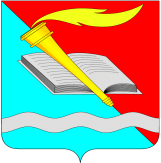 РОССИЙСКАЯ ФЕДЕРАЦИЯСОВЕТ ФУРМАНОВСКОГО МУНИЦИПАЛЬНОГО РАЙОНАИВАНОВСКАЯ ОБЛАСТЬРЕШЕНИЕот 25 февраля 2021 года                                                                                            № 15 г. ФурмановОб отчете о работе Контрольно-счетной комиссии Фурмановского муниципального района за 2020 год На основании Федерального закона от 07.02.2011 № 6-ФЗ «Об общих принципах организации и деятельности контрольно-счетных органов субъектов Российской Федерации и муниципальных образований», в соответствии с Положением о Контрольно-счетной комиссии Фурмановского муниципального района, утвержденным Решением Совета Фурмановского муниципального района от 27.06.2019 №60, рассмотрев Отчет о работе Контрольно-счетной комиссии Фурмановского муниципального района за 2020 год, руководствуясь статьей 31 Устава Фурмановского муниципального района, Совет Фурмановского муниципального районаРЕШИЛ:1.Принять к сведению Отчет о работе Контрольно-счетной комиссии Фурмановского муниципального района за 2020 год согласно Приложению.2.Настоящее Решение вступает в силу с даты его официального опубликования.3.Опубликовать настоящее Решение в «Вестнике администрации Фурмановского муниципального района и Совета Фурмановского муниципального района» и разместить на официальном сайте Администрации Фурмановского муниципального района (www.furmanov.su) в информационно-телекоммуникационной сети «Интернет».Глава Фурмановского муниципального района                                                                               Р.А. СоловьевПредседатель Совета Фурмановского муниципального района                                                                               Г.В. Жаренова                                                                                                                               Приложение                                                                                                                            к Решению Совета                                                                                                                            Фурмановского                                                                                                                           муниципального района                                                                                                                           от 25.02.2021 № 15КОНТРОЛЬНО-СЧЕТНАЯ КОМИССИЯФУРМАНОВСКОГО МУНИЦИПАЛЬНОГО РАЙОНАОТЧЕТ О РАБОТЕ КОНТРОЛЬНО-СЧЕТНОЙ КОМИССИИ ФУРМАНОВСКОГО МУНИЦИПАЛЬНОГО РАЙОНА ЗА 2020 ГОД                                                                                                           	Отчет о работе Контрольно-счетной комиссии Фурмановского муниципального района за 2020 год (далее - Отчет) подготовлен в соответствии с требованиями  пункта 2 статьи 19 Федерального закона от 07.02.2011 № 6-ФЗ «Об общих принципах организации и деятельности контрольно-счетных органов субъектов Российской Федерации и муниципальных образований» (далее - Федеральный закон № 6-ФЗ), пункта 7.1 части 7 Положения о Контрольно-счетной комиссии Фурмановского муниципального района, утвержденного решением  Совета Фурмановского муниципального района от 27.06.2019 № 60 (далее – Положение о КСК), пункта 8.2 части 8 Регламента Контрольно-счетной комиссии Фурмановского муниципального района.	Отчет содержит информацию об основных итогах деятельности, результатах проведенных экспертно-аналитических и контрольных мероприятий, о выполнении представлений и предложений Контрольно-счетной комиссии Фурмановского муниципального района (далее – Контрольно-счетная комиссия), об организационно-методической работе, информационной деятельности. Отчет является одной из форм реализации принципа гласности, на котором основывается деятельность Контрольно-счетной комиссии.Основные итоги и особенности деятельности	Контрольно-счетная комиссия является постоянно действующим органом внешнего муниципального финансового контроля, подотчетным Совету Фурмановского муниципального района.	В соответствии с Положением о Контрольно-счетной комиссии, в ее состав входят Председатель и аппарат Контрольно-счетной комиссии, состоящий из одной штатной единицы инспектора. Таким образом, штатная численность Контрольно-счетной комиссии составляет 2 штатные единицы.	В отчетном периоде Контрольно-счетной комиссией обеспечивалась реализация основных полномочий, возложенных на нее Бюджетным кодексом Российской Федерации, Федеральными законом № 6-ФЗ, Уставом Фурмановского муниципального района, Положением о Контрольно-счетной комиссии. Организация деятельности Контрольно-счетной комиссии строилась на основе принципов законности, объективности, эффективности, независимости и гласности.	Приоритеты деятельности Контрольно-счетной комиссии в 2020 году были направлены на обеспечение прозрачности бюджетного процесса, обеспечение законности, эффективности и целесообразности использования средств бюджета Фурмановского муниципального района и бюджетов поселений, входящих в состав Фурмановского муниципального района (далее – муниципальные образования), использования имущества, находящегося в муниципальной собственности, а также на предупреждение, профилактику нарушений в финансово-бюджетной сфере и устранение причин возникновения нарушений. Контрольно-счетная комиссия в соответствии с Бюджетным кодексом Российской Федерации, Федеральным законом №6-ФЗ, Положением о Контрольно-счетной комиссии, Положениями о бюджетных процессах в Фурмановском муниципальном районе и поселениях Фурмановского муниципального района, как участник бюджетного процесса, обеспечивала внешний муниципальный финансовый контроль формирования и исполнения бюджетов муниципальных образований, анализировала бюджетные процессы в муниципальных образованиях и готовила предложения, направленные на их совершенствование.	В отчетном году Советом Фурмановского муниципального района и представительными органами поселений Фурмановского муниципального района были заключены 6 соглашений о передаче полномочий по осуществлению внешнего муниципального финансового контроля в поселениях Фурмановского муниципального района Контрольно-счетной комиссии.	Свою работу в 2020 году Контрольно-счетная комиссия осуществляла на основании годового плана работы, который был разработан в декабре 2019 года и утвержден Председателем Контрольно-счетной комиссии 27.12.2019.Экспертно-аналитическая деятельность		Отдельные аспекты деятельности администрации Фурмановского муниципального района, ее структурных подразделений и администраций поселений, входящих в состав Фурмановского муниципального района по формированию и исполнению бюджетов рассматривались Контрольно-счетной комиссией в ходе проведения экспертно-аналитических мероприятий.	В соответствии с требованиями Бюджетного кодекса Российской Федерации,  Положениями о бюджетных процессах в муниципальных образованиях, в отчетном году осуществлялась внешняя проверка годовых отчетов об исполнении бюджетов муниципальных образований Фурмановского муниципального района, экспертиза проектов бюджетов на очередной финансовый год и на плановый период, экспертиза проектов решений представительных органов Фурмановского муниципального района и Фурмановского городского поселения о внесении изменений в бюджеты, финансово-экономическая экспертиза муниципальных программ.	Кроме этого, ежеквартально осуществлялись мероприятия по анализу исполнения бюджетов Фурмановского муниципального района и Фурмановского городского поселения в отчетном финансовом году, анализу состояния муниципального долга, а также мониторинг и анализ исполнения муниципальных программ.	Данные аналитические мероприятия позволили своевременно контролировать исполнение бюджетов Фурмановского муниципального района и поселений Фурмановского муниципального района, послужили основой для определения проблемных вопросов и принятия решений о проведении отдельных контрольных мероприятий.	При экспертизах проектов бюджетов муниципальных образований на 2021 год и на плановый период 2022 и 2023 годов выявлен ряд нарушений, не подлежащих стоимостному исчислению, допущенных на стадии формирования пакета документов, направляемых в представительные органы одновременно с проектом бюджета.	Анализ исполнения бюджетов за 2020 год, тематические экспертно-аналитические мероприятия, затрагивающие вопросы использования бюджетных средств на выполнение программных мероприятий, свидетельствует о наличии нарушений при реализации муниципальных программ в части несвоевременного приведения объемов финансирования в соответствии с бюджетами муниципальных образований, корректировки целевых показателей. Также остается на недостаточно высоком уровне качество финансово-экономического обоснования принимаемых расходных обязательств в рамках муниципальных программ.	В течение 2020 года Контрольно-счетной комиссией, в рамках экспертно-аналитической деятельности, было проведено 122 экспертно-аналитических мероприятия в форме экспертиз. В том числе было проведено:	- 77 финансово-экономических экспертиз проектов муниципальных нормативных правовых актов местных администраций муниципальных образований о внесении изменений в действующие муниципальные программы Фурмановского муниципального района и поселений, входящих в состав Фурмановского муниципального района, и утверждении новых муниципальных программ; 	- 7 экспертиз проектов решений представительных органов муниципальных образований об утверждении отчетов об исполнении бюджетов Фурмановского муниципального района и поселений, входящих в состав Фурмановского муниципального района, за 2019 год;	- 7 экспертиз по проектам бюджетов Фурмановского муниципального района и поселений, входящих в состав Фурмановского муниципального района, на 2021 год и на плановый период 2022 и 2023 годов;	- 3 финансово-экономические экспертизы отчетов об исполнении бюджета Фурмановского муниципального района за 1 квартал, полугодие и 9 месяцев 2020 года;	- 3 финансово-экономические экспертизы отчетов об исполнении бюджета Фурмановского городского поселения за 1 квартал, полугодие и 9 месяцев 2020 года;	- 12 экспертиз проектов решений Совета Фурмановского муниципального района по внесению изменений в бюджет Фурмановского муниципального района на 2020 год и на плановый период 2021 и 2022 годов;	- 13 экспертиз проектов решений Совета Фурмановского городского поселения по внесению изменений в бюджет Фурмановского городского поселения на 2020 год и на плановый период 2021 и 2022 годов.	По итогам проведенных экспертно-аналитических мероприятий в  2020 году были выявлены следующие нарушения:	- при экспертизе нормативных правовых актов местных администраций о внесении изменений в действующие муниципальные программы было выявлено 10 случаев нарушения уполномоченными органами местных администраций требований части 2 статьи 179 Бюджетного кодекса Российской Федерации, в соответствии с которой муниципальные программы подлежат приведению в соответствие с решением о бюджете не позднее трех месяцев со дня вступления его в силу, в том числе: 3 нарушения со стороны Отдела бюджетного учета и отчетности администрации Фурмановского муниципального района, 2 нарушения со стороны Комитета по управлению муниципальным имуществом и земельным отношениям администрации Фурмановского муниципального района, 2 нарушения со стороны администрации Панинского сельского поселения, по одному нарушению со стороны Отдела экономического развития и торговли администрации Фурмановского муниципального района, Отдела жилищно-коммунального хозяйства и благоустройства администрации Фурмановского муниципального района, Финансового управления администрации Фурмановского муниципального района;	- при экспертизе проектов бюджетов на 2021 год и на плановый период 2022 и 2023 годов было выявлено 5 случаев нарушения части 2 статьи 173 Бюджетного кодекса Российской Федерации, выразившихся в отсутствии нормативных правовых актов местных администраций сельских поселений, утверждающих порядки разработки прогнозов социально-экономического развития муниципальных образований;	- при экспертизе отчетов исполнения бюджетов Фурмановского муниципального района и Фурмановского городского поселения за 2019 год были выявлены 2 факта нарушения пункта 78 Приказа Министерства финансов Российской Федерации от 06.12.2010 №162н «Об утверждении плана счетов бюджетного учета и инструкции по его применению» с учетом разъяснений, отраженных в письмах Министерства финансов Российской Федерации от 05.07.2012 №02-06-07/2561, от 27.07.2012 №02-04-11/2950, от 20.05.2016 №02-07-10/29243, выразившееся в том, что в отчетности Финансового управления администрации Фурмановского муниципального района, как финансового органа и как главного администратора доходов бюджета, были отражены доходы с несоответствующими ему кодами главного администратора доходов  и кодом элемента бюджета, соответствующим элементу бюджета муниципального района (в бюджетной отчетности Финансового управления администрации Фурмановского муниципального района (форма 0503127, форма 0503121, форма 0503123) были отражены доходы с кодами элементов бюджетов: «05» (бюджет муниципального района), «13» (бюджет городского поселения) и кодами главных администраторов доходов федерального бюджета (бюджета Ивановской области).	По результатам проведенных экспертиз подготовлено 122 Заключения Контрольно-счетной комиссии, в которых были отражены все предложения и замечания Контрольно-счетной комиссии. Заключения были направлены администраторам (разработчикам) нормативных правовых актов, в Совет Фурмановского муниципального района, в администрации Фурмановского муниципального района и сельских поселений Фурмановского муниципального района. Подготовлено информационное письмо в адрес Отдела экономического развития и торговли администрации Фурмановского муниципального района, являющегося уполномоченным органом по разработке прогнозов социально-экономического развития муниципальных образований Фурмановского муниципального района. Контрольные мероприятия	Контрольные мероприятия, осуществленные в 2020 году, были проведены по инициативе Контрольно-счетной комиссии, представительного органа Хромцовского сельского поселения и в соответствии с требованиями бюджетного законодательства.	Одно, из двух осуществленных в 2020 году контрольных мероприятий, было проведено в виде параллельного мероприятия совместно с Контрольно-счетной палатой Ивановской области. 	Объектами контрольных мероприятий были администрация Хромцовского сельского поселения, муниципальные учреждения и органы местной администрации Фурмановского муниципального района.	При проведении контрольных мероприятий были выявлены нарушения, которые можно отнести к разряду нарушений, объем которых можно измерить в стоимостном выражении. К ним относятся нарушения порядка формирования и ведения бюджетной сметы, нарушение нормативных правовых актов муниципального образования при расходовании бюджетных средств, выделенных на оплату труда сотрудников, нарушения при проведении закупок товаров, работ, услуг для муниципальных нужд и исполнении муниципальных контрактов.	Полномочия по аудиту в сфере закупок, возложенные на контрольно-счетные органы статьей 98 Федерального закона от 05.04.2013 № 44-ФЗ «О контактной системе в сфере закупок товаров, работ, услуг для обеспечения государственных и муниципальных нужд», Контрольно-счетная комиссия реализовывала посредством включения вопросов аудита в сфере закупок в программы контрольных мероприятий.	Результаты проведенных в отчетном периоде мероприятий свидетельствуют о сохранении большого числа нарушений в данной сфере.	Сохраняется низкий уровень эффективности закупок в результате осуществления преимущественного объема закупок у единственного поставщика. 	Допускаются случаи неправомерного изменения условий контрактов, нарушения при размещении информации в реестре контрактов. Продолжают применяться меры, направленные на сокращение конкуренции, такие как искусственное дробление закупок.	Всего в течение 2020 года Контрольно-счетной комиссией было проведено два контрольных мероприятия, в том числе: 	1. Контрольное мероприятие: «Проверка по уровням бюджетов использования в 2019 году средств субсидии бюджетам муниципальных районов и городских округов Ивановской области на софинансирование расходов по организации отдыха детей в каникулярное время, в части организации двухразового питания в лагерях дневного пребывания, и субвенции бюджетам муниципальных районов и городских округов Ивановской области на осуществление переданных государственных полномочий по организации двухразового питания в лагерях дневного пребывания детей-сирот и детей, находящихся в трудной жизненной ситуации».	В процессе осуществления данного контрольного мероприятия были проведены проверки в четырех учреждениях Фурмановского муниципального района:  		- Финансовое управление администрации Фурмановского муниципального района;	- Муниципальное учреждение отдел образования администрации Фурмановского муниципального района Ивановской области (далее - МУ Отдел образования);	- Муниципальное общеобразовательное учреждение средняя школа № 3 города Фурманова (далее - МОУ СШ №3); 	- Муниципальное автономное учреждение дополнительного образования Центр детского творчества города Фурманова (далее - МАУ ДО ЦДТ).		В рамках данного контрольного мероприятия были проведены проверки по следующим направлениям:	1) соблюдение Порядка и условий предоставления субсидий бюджету Фурмановского муниципального района на софинансирование расходов по организации  отдыха детей в каникулярное время, в части организации двухразового питания в лагерях дневного пребывания, определенного в приложении №4 подпрограммы «Реализация государственной политики в интересах семьи и детей» государственной программы Ивановской области «Социальная поддержка граждан в Ивановской области», утвержденной постановлением Правительства Ивановской области от 15.10.2013 №393-п «Об утверждении государственной программы Ивановской области «Социальная поддержка граждан в Ивановской области»;	2) соблюдение порядка расходования средств субвенций, предоставляемых бюджету Фурмановского муниципального района на осуществление переданных государственных полномочий по организации двухразового питания в лагерях дневного пребывания детей-сирот и детей, находящихся в трудной жизненной ситуации, утвержденного  постановлением Правительства Ивановской области от 27.01.2010 №5-п «Об обеспечении отдыха, оздоровления и занятости детей в Ивановской области»;	3) осуществление контроля за организацией  двухразового питания детей в лагерях дневного пребывания и двухразового питания в лагерях дневного пребывания детей-сирот и детей, находящихся в трудной жизненной ситуации;4) принятие необходимых мер по устранению недостатков и нарушений, связанных с ненадлежащей организацией двухразового питания детей в лагерях дневного пребывания, выявленных контрольными органами и другими уполномоченными лицами;	5) соблюдение порядка формирования муниципального задания на оказание муниципальных услуг (выполнение работ) в отношении муниципальных учреждений Фурмановского муниципального района и финансового обеспечения выполнения муниципального задания, в отношении объектов контрольного мероприятия, в части организации  отдыха детей в каникулярное время;	6) деятельность муниципальных учреждений по заключенным и исполненным договорам (контрактам) по организации двухразового питания детей в лагерях дневного пребывания и двухразового питания в лагерях дневного пребывания детей-сирот и детей, находящихся в трудной жизненной ситуации, в соответствии с законодательством Российской Федерации.7) наличие входного контроля выдачи готовой пищи бракеражной комиссией.	8) соответствие количества отпущенных завтраков и обедов, заявленных в требованиях накладных, с табелем учета посещаемости детей.	В результате проверки были выявлены следующие нарушения и недостатки.	1. В ходе проведения контрольного мероприятия была проанализирована работа МУ Отдел образования по соблюдению порядка формирования муниципального задания на оказание муниципальных услуг (выполнение работ) в отношении муниципальных учреждений Фурмановского муниципального района и финансового обеспечения выполнения муниципального задания, в отношении объектов контрольного мероприятия, в части организации  отдыха детей в каникулярное время. 	В результате проверки установлены нарушения Порядка формирования муниципального задания на оказание муниципальных услуг (выполнение работ) в отношении муниципальных учреждений Фурмановского муниципального района и финансового обеспечения выполнения муниципального задания, утвержденного Постановлением администрации Фурмановского муниципального района от 21.09.2015 №602 по муниципальной услуге: «Организация отдыха детей и молодежи».	2. В ходе проведения контрольного мероприятия было проверено соблюдение требований Федерального закона от 05.04.2013 №44-ФЗ «О контрактной системе в сфере закупок товаров, работ, услуг для обеспечения государственных и муниципальных нужд».	В результате проверки установлено нарушение части 1 статьи 23 Федерального закона от 05.04.2013 № 44-ФЗ «О контрактной системе в сфере закупок товаров, работ, услуг для обеспечения государственных и муниципальных нужд», которое выражается в отсутствии индивидуального кода закупки в муниципальных контрактах на оказание услуги по организации питания детей в лагерях дневного пребывания в июне и июле 2019 года, заключенных МОУ СШ №3.	3. В ходе проведения контрольного мероприятия было проверено наличие входного контроля выдачи готовой пищи бракеражной комиссией.	Проверкой установлено, что в нарушение пункта 14.6  Санитарно-эпидемиологических требований к организации питания обучающихся в общеобразовательных учреждениях, учреждениях начального и среднего профессионального образования, утвержденных Постановлением главного государственного санитарного врача Российской Федерации от 23.07.2008 №45 (СанПиН  2.4.5.2409-08), в составы бракеражных комиссий МОУ СШ №3 и МАУ ДО ЦДТ не были включены медицинские работники.	4. В ходе проведения контрольного мероприятия было проверено соблюдение требований Постановления администрации Фурмановского муниципального района от 19.04.2019 №293 «Об организации отдыха, оздоровления и занятости детей и подростков летом 2019 года», Постановления Правительства Ивановской области от 25.12.2015 №603-п «Об установлении в 2016-2019 годах размера стоимости путевок в детские лагеря сезонного и круглогодичного действия и расходов по организации питания детей в лагерях дневного пребывания за счет средств областного бюджета» (далее - Постановления об организации отдыха детей).	Проверкой установлено нарушение Постановлений об организации отдыха детей в части требования соблюдения Гигиенических требованиям к устройству, содержанию и организации режима в оздоровительных учреждениях с дневным пребыванием детей в период каникул, утвержденных Постановлением главного государственного санитарного врача Российской Федерации от 19.04.2010 №25 (СанПиН 2.4.4.2599-10) при организации двухразового питания в лагерях дневного пребывания детей, в том числе: 	- нарушение требований пункта 9.5  СанПиН 2.4.4.2599-10, выразившееся в том, что примерные меню на оздоровительные смены руководителями оздоровительных учреждений (МОУ СШ №3, МАУ ДО ЦДТ) не согласованы;	- нарушение требований пункта 9.6 СанПиН 2.4.4.2599-10 и приложения 5 к СанПиН 2.4.4.2599-10, которое выражается в занижении массы порций гарнира, при составлении примерного и ежедневного меню для отдельных категорий детей, по отношению к рекомендуемым значениям, в лагерях с дневным пребыванием детей, организованных на базе МОУ СШ №3 и МАУ ДО ЦДТ;	- нарушение требований пункта 9.15 СанПиН 2.4.4.2599-10, которое выражается в том, что в отдельные дни оздоровительных смен лагерей с дневным пребыванием детей, организованных на базе МОУ СШ №3 и МАУ ДО ЦДТ, в состав обедов меню не были включены закуски или порционные овощи;	- нарушение требований пункта 9.17 СанПиН 2.4.4.2599-10, которое выражается в том, что фактический рацион питания в отдельные дни оздоровительных смен лагеря с дневным пребыванием, организованным на базе МАУ ДО ЦДТ не соответствует примерным меню.	В общей сложности по данному контрольному мероприятию, не считая нарушений санитарно-эпидемиологических требований к организации питания, было установлено 6 нарушений в области бюджетно-финансовых правоотношений на общую сумму 280665,00 руб., все из которых подпадают под действие Кодекса Российской Федерации об административных правонарушениях. 	По результатам контрольного мероприятия оформлены четыре акта, направлены  два Представления Контрольно-счетной комиссии руководителям проверяемых учреждений, два информационных письма руководителям органов, исполняющих функции учредителей проверяемых муниципальных учреждений.	Требования Контрольно-счетной комиссии, указанные в представлениях, объектами контроля выполнены.	Кроме этого, акты и отчет по результатам данного контрольного мероприятия были направлены в Контрольно-счетную палату Ивановской области в соответствии с принятым Решением о проведении совместной (параллельной) проверки. 	2. Контрольное мероприятие: «Проверка законности, результативности (эффективности и экономности) использования средств бюджета Хромцовского сельского поселения, а также средств, полученных бюджетом Хромцовского сельского поселения из бюджета Фурмановского муниципального района, администрацией Хромцовского сельского поселения в 2019 году и истекшем периоде 2020 года».	В процессе осуществления данного контрольного мероприятия были проведены следующие проверки:	1) проверка законности и результативности (эффективности и экономности) использования бюджетных средств, предусмотренных на оплату труда работников администрации Хромцовского сельского поселения Фурмановского муниципального района в проверяемом периоде;	2) проверка законности и результативности (эффективности и экономности) использования бюджетных средств, предусмотренных на содержание, обслуживание и работу автомобильного транспорта, находящегося в оперативном управлении администрации Хромцовского сельского поселения Фурмановского муниципального района, в проверяемом периоде;	3) аудит закупок товаров, работ, услуг, осуществленных и осуществляемых администрацией Хромцовского сельского поселения Фурмановского муниципального района в проверяемом периоде.	В результате проведения контрольного мероприятия были выявлены следующие нарушения и недостатки.	1. Нарушение Положения об оплате труда работников администрации Хромцовского сельского поселения при начислении и выплате стимулирующей выплаты работнику, выразившееся в том, что главному бухгалтеру администрации Хромцовского сельского поселения в декабре 2019 года было выплачено ежемесячное денежное поощрение в сумме 8694,80 руб., на выплату которого у администрации Хромцовского сельского поселения не было законных оснований. Данный факт является нарушением Положения о системе оплаты труда работников администрации Хромцовского сельского поселения,  утвержденного Постановлением администрации Хромцовского сельского поселения от 03.10.2019 № 72.	2. Нарушение Порядка составления, утверждения и ведения бюджетных смет на 2019 финансовый год и на плановый период 2020 и 2021 годов администрацией Хромцовского сельского поселения при изменении доведенных в установленном порядке лимитов бюджетных обязательств по фонду оплаты труда на 2019 год, выразившееся в том, что несмотря на то, что в доведенные до администрации Хромцовского сельского поселения лимиты бюджетных обязательств по расходам на 2019 год и на плановый период 2020-2021 годов в течение 2019 года вносились изменения, изменения в бюджетные сметы на 2019 финансовый год и на плановый период 2020 и 2021 годов, утвержденные Главой Хромцовского сельского поселения, в течение 2019 финансового года объектом контрольного мероприятия внесены не были.	Данное нарушение предусматривает административную ответственность согласно части 2 статьи 15.15.7 Кодекса Российской Федерации об административных правонарушениях.	3. В результате проведенной проверки законности и результативности (эффективности и экономности) использования бюджетных средств, предусмотренных на содержание, обслуживание и работу автомобильного транспорта, находящегося в оперативном управлении администрации Хромцовского сельского поселения, в проверяемом периоде были выявлены расхождения между периодами проведения ремонтных работ легкового автомобиля и маршрутами движения этого автомобиля по путевым листам.4. В результате проведенного аудита  закупок товаров, работ, услуг были выявлены следующие нарушения:- в проверяемом периоде до 06.05.2019 администрацией Хромцовского сельского поселения не было назначено должностное лицо, ответственное за осуществление закупки или нескольких закупок, включая исполнение каждого контракта (контрактный управляющий), что является нарушением части 2 статьи 38 Федерального закона от 05.04.2013 № 44-ФЗ «О контрактной системе в сфере закупок товаров, работ, услуг для обеспечения государственных и муниципальных нужд» (далее - ФЗ №44-ФЗ).- в процессе анализа нарушений и недостатков ведения заказчиком реестра контрактов в Единой информационной системе в сфере закупок в сети Интернет (далее - ЕИС), были выявлены неоднократные случаи неразмещения информации (размещения информации с нарушением сроков) о заключенных муниципальных контрактах в реестре контрактов, случаи нарушения сроков направления сведений (документов о приемке в случае принятия решения о приемке поставленного товара, выполненной работы, оказанной услуги) для размещения в реестре контрактов (нарушение части 3 статьи 103 ФЗ №44-ФЗ);	- при проведения анализа заключенных заказчиком муниципальных контрактов на механизированную уборку дорог Хромцовского сельского поселения в зимний период 2019 года, был выявлен факт дробления закупки с целью ухода от проведения конкурентной процедуры, то есть в данном случае заказчиком был выбран неправильный  способ определения подрядчика (нарушение части 5 статьи 24 ФЗ №44-ФЗ);	- установлены признаки наличия конфликта интересов между контрактным управляющим заказчика и участниками закупок	 (нарушение пункта 9 части 1 статьи 31 ФЗ №44-ФЗ, пункта 4 части 3 статьи 10 Федерального закона от 25.12.2008 №273-ФЗ «О противодействии коррупции»);- установлен случай изменения заказчиком существенных условий муниципального контракта, в том числе увеличение количества поставляемой продукции и цены контракта более, чем на 10 процентов, без заключения дополнительного соглашения к контракту (нарушение части 1 статьи 95 ФЗ №94-ФЗ); 	- установлены случаи, когда при обосновании цены муниципального контракта, заказчиком не был применен ни один из методов, предусмотренных статьей 22 ФЗ №44-ФЗ (нарушение части 1 статьи 22 ФЗ №44-ФЗ);	- установлены случаи нарушения заказчиком сроков оплаты (авансирования), установленных условиями муниципальных контрактов (нарушение части 1 статьи 94 ФЗ №44-ФЗ);	- установлены случаи оплаты за поставленные товары (выполненные услуги), фактическое поступление (выполнение) которых не подтверждено документами о поставках (выполнении);- установлены случаи передачи подрядчику нерудных строительных материалов для выполнения работ по их распределению по дорожному полотну без оформления первичных учетных документов (без накладной, акта приемки-передачи и т. п.) и без отражения внутреннего перемещения материальных запасов в регистрах бухгалтерского учета, в результате была исключена возможность определить какое количество строительных материалов было распределено по дорожному полотну (нарушение пункта 116 Приказа Минфина России от 01.12.2010 №157н «Об утверждении Единого плана счетов бухгалтерского учета для органов государственной власти (государственных органов), органов местного самоуправления, органов управления внебюджетными фондами, государственных академий наук, государственных (муниципальных) учреждений и Инструкции по его применению» (далее - Приказ Минфина России от 01.12.2010 №157н));- установлены случаи заполнения не надлежащим образом актов на списание материальных запасов, с нарушением пункта 114 Приказа Минфина России от 01.12.2010 №157н, а именно, отсутствовала информация о заключении комиссии по списанию, в связи с чем нет возможности определить на ремонт какого объекта произошло списание строительных материалов.- установлено, что полученная администрацией Хромцовского сельского поселения безвозмездно от ООО «НерудИнвест» щебеночно-гравийно-песчаная смесь  в количестве 387,1 тонн, заказчиком на бухгалтерский учет не поставлена, что является нарушением пункта 114 Приказа Минфина России от 01.12.2010 №157н;	- установлены случаи нарушения Порядка исполнения бюджета Хромцовского сельского поселения по расходам, утвержденного Постановлением администрации Хромцовского сельского поселения от 06.05.2020 №36 в части авансирования в размере до ста процентов по отдельным муниципальным контрактам. 	Всего по данному контрольному мероприятию установлено 48 нарушений законодательства Российской Федерации и нормативных правовых актов Хромцовского сельского поселения на общую сумму 1 171 892,33 руб. Из них: 2 нарушения в области бюджетно-финансовых правоотношений, 46 нарушений законодательства в области закупок товаров, работ, услуг для муниципальных нужд.	По результатам контрольного мероприятия оформлен акт, направлено представление временно исполняющему полномочия главы Хромцовского сельского поселения, составлено два протокола об административных правонарушениях по статье 15.15.7 Кодекса об административных правонарушениях Российской Федерации «Нарушение порядка формирования и представления (утверждения) сведений (документов), используемых при составлении и рассмотрении проектов бюджетов бюджетной системы Российской Федерации, исполнении бюджетов бюджетной системы Российской Федерации» в отношении бывшего Главы Хромцовского сельского поселения и главного бухгалтера администрации Хромцовского сельского поселения, которые были направлены мировому судье Судебного участка №3 Фурмановского судебного района Ивановской области.	Требования Контрольно-счетной комиссии, указанные в представлении, объектом контроля выполнены. В соответствии с протоколами об административных правонарушениях, мировым судьей Судебного участка №3 Фурмановского судебного района Ивановской области вынесено два Постановления с назначением наказаний в виде штрафов в общей сумме 20 000,00 руб. 	Копии акта и отчета по результатам данного контрольного мероприятия были направлены в Фурмановскую межрайонную прокуратуру в соответствии с заключенным Соглашением о сотрудничестве и взаимодействии.	Отчет по результатам данного контрольного мероприятия был направлен в представительный орган Хромцовского сельского поселения.	Отчеты по всем контрольным мероприятиям направлены в Совет Фурмановского муниципального района и размещены на официальном сайте Фурмановского муниципального района в сети Интернет в разделе: «Контрольно-счетная комиссия / Деятельность КСК».Методическое, информационное обеспечение деятельности, взаимодействие с другими контрольно-счетными органами Ивановской области		В отчетном периоде Контрольно-счетной комиссией проводился мониторинг положений утвержденных ранее стандартов внешнего муниципального финансового контроля на предмет их актуальности и соответствия действующему законодательству, осуществлялись изучение, анализ и обобщение практического опыта методологического обеспечения Счетной палаты Российской Федерации, Контрольно-счетной палаты Ивановской области, Контрольно-счетной палаты города Иванова и других контрольно-счетных органов с целью их применения в своей деятельности.	В январе 2020 года Контрольно-счетной комиссией были разработаны и утверждены четыре стандарта внешнего муниципального финансового контроля, определяющие порядки деятельности Контрольно-счетной комиссии по проведению контроля за реализацией результатов контрольных и экспертно-аналитических мероприятий, планированию работы Контрольно-счетной комиссии, организации и проведению совместных или параллельных мероприятий, проведению предварительного контроля в процессе исполнения бюджета.	В феврале 2020 года было заключено Соглашение о сотрудничестве и взаимодействии Контрольно-счетной комиссии Фурмановского муниципального района с Фурмановской межрайонной прокуратурой.	В 2020 году Контрольно-счетной комиссией Фурмановского муниципального района продолжена практика составления протоколов об административных правонарушениях. Составлено два протокола, в соответствии с которыми мировым судьей назначены административные наказания в виде штрафов.	В течение года формировались ежеквартальные отчеты о деятельности Контрольно-счетной комиссии, которые направлялись в Совет Фурмановского муниципального района.		В соответствии с планом работы Контрольно-счетной комиссии на 2020 год, на официальном сайте Фурмановского муниципального района, в информационном разделе: «Контрольно-счетная комиссия», в течение года размещалась информация о деятельности Контрольно-счетной комиссии и документы Контрольно-счетной комиссии, утвержденные в 2020 году.	В процессе взаимодействия с контрольно-счетными органами Ивановской области осуществлялся взаимный обмен информацией и опытом работы.	Контрольно-счетная комиссия Фурмановского муниципального района является членом Совета контрольно-счетных органов Ивановской области. В течение 2020 года Председатель Контрольно-счетной комиссии принимал участие во всех заседаниях Общего собрания Совета контрольно-счетных органов Ивановской области.	Итоговое заседание Общего собрания Совета контрольно-счетных органов Ивановской области состоялось в январе 2021 года.	Основными вопросами повестки заседания были:	- подведение итогов работы Совета в 2020 году и утверждение соответствующего отчета о деятельности Совета;	- обсуждение перспектив взаимодействия контрольно-счетных органов муниципальных образований области и региональной Контрольно-счетной палаты в рамках осуществления эффективного внешнего финансового контроля и планирование конкретных мероприятий работы Совета на 2021 год;	- избрание двух членов Президиума Совета контрольно-счетных органов Ивановской области по факту образовавшихся вакансий.	Общим собранием контрольно-счетных органов Ивановской области было принято решение включить в состав Президиума Совета контрольно-счетных органов Ивановской области Председателя Контрольно-счетной комиссии Фурмановского муниципального района.	29 декабря 2020 года утвержден план работы Контрольно-счетной комиссии на 2021 год.Заключительные положения	Основные функции, возложенные на Контрольно-счетную комиссию действующим законодательством, нормативными правовыми актами Фурмановского муниципального района, реализованы, годовой план работы Контрольно-счетной комиссии на 2020 год выполнен полностью.	Внешний муниципальный финансовый контроль осуществлялся Контрольно-счетной комиссией в форме контрольных и экспертно-аналитических мероприятий. В отчетном периоде проведены контрольные мероприятия по проверке законности и эффективности использования бюджетных средств муниципальными учреждениями Фурмановского муниципального района в сфере образования при организации двухразового питания в лагерях дневного пребывания детей и администрацией Хромцовского сельского поселения.	Выборочные проверки в области осуществления закупок для муниципальных нужд осуществлены в рамках полномочий по аудиту в сфере закупок, возложенных на Контрольно-счетную комиссию Федеральным законом от 05.04.2013 №44-ФЗ «О контактной системе в сфере закупок товаров, работ, услуг для обеспечения
государственных и муниципальных нужд».	Также, в ходе проведения экспертно-аналитической деятельности, осуществлялась реализация полномочий по контролю за формированием и исполнением бюджетов муниципальных образований Фурмановского муниципального района, финансово-экономическая экспертиза проектов муниципальных правовых актов, в том числе проектов муниципальных программ.	Итоги проведенных контрольных и экспертно-аналитических мероприятий свидетельствуют о соответствии деятельности администрации Фурмановского муниципального района и администраций поселений, входящих в состав Фурмановского муниципального района установленным полномочиям, соблюдении ими норм действующего законодательства, реализации мер по повышению эффективности бюджетного процесса. Вместе с тем, существуют резервы оптимизации бюджетных расходов, необходимо укрепление исполнительской дисциплины. Муниципальная нормативно-правовая база по ряду вопросов нуждается в актуализации и доработке. Сохраняющийся высокий уровень нарушений в сфере осуществления закупок для муниципальных нужд свидетельствует о необходимости продолжения разъяснительной работы с заказчиками.	Основные показатели работы Контрольно-счетной комиссии Фурмановского муниципального района за 2020 год отражены в Приложении №1 к Отчету.	Контрольно-счетная комиссия Фурмановского муниципального района считает целесообразным продолжить работу по повышению качества контрольных и экспертно-аналитических мероприятий, совершенствованию форм и методов контроля, методологического, правового и информационно-технологического обеспечения деятельности комиссии.    Председатель Контрольно-счетной комиссии Фурмановского муниципального района                                              А.М. Двоеглазов                                                                                                                        Приложение № 1                                                                                              к Отчету о работе                                                                                              Контрольно-счетной комиссии                                                                                              Фурмановского муниципального                                                                                               района за 2020 годОсновные показатели работы Контрольно-счетной комиссии Фурмановского муниципального района за 2020 год* - учет количества выявленных нарушений осуществлен в соответствии с «Классификатором нарушений, выявляемых в ходе внешнего государственного аудита (контроля)» (в редакции от 22.12.2015), одобренного Советом контрольно-счетных органов при Счетной палате Российской Федерации 17.12.2014, протокол №2-СКСО№ п/пПоказателиЕдиница измеренияЗначение показателя1Организационная деятельностьОрганизационная деятельностьОрганизационная деятельность1.1Штатная / фактическая численность сотрудников Контрольно-счетной комиссии, в том числе:ед.2 / 21.1.1- муниципальных служащихед.2 / 21.2Численность сотрудников, имеющих высшее профессиональное образованиеед.21.3Наличие утвержденных стандартов внешнего муниципального финансового контроляед.111.4Количество соглашений о передаче полномочий по внешнему муниципальному финансовому контролю контрольно-счетных органов поселений Контрольно-счетной комиссииед.61.5Объем средств, утвержденных в расходной части бюджета Фурмановского муниципального района на 2020 год, на осуществление деятельности Контрольно-счетной комиссии в том числе:тыс. руб.1 529,521.5.1- за счет трансфертов от поселений на осуществление переданных полномочийтыс. руб.1,502Контрольные мероприятияКонтрольные мероприятияКонтрольные мероприятия2.1Количество проведенных контрольных мероприятийед.22.2Количество объектов контроля, задействованных при проведении контрольных мероприятийед.52.3Объем, проверенных средств при проведении контрольных мероприятий, всеготыс. руб.12 215,172.3.1в том числе:- при проведении аудита в сфере закупоктыс. руб.7 504,802.4Выявлено нарушений, всегоед.54*2.4.1в том числе:- при проведении аудита в сфере закупокед.46*2.5Выявлено неэффективного использования средствтыс. руб.325,502.6Направлено представленийед.32.7Рассмотрено представленийед.32.7Направлено информационных писемед.52.8Привлечено к дисциплинарной ответственностиед.22.9Возбуждено дел об административных правонарушениях по протоколам составленным Контрольно-счетной комиссиейед.22.10Вынесено постановлений мировыми судьями по возбужденным делам об административных правонарушениях, всегоед.22.10.1в том числе:- с назначением административного наказания в виде штрафаед.22.11Сумма назначенных административных наказаний по делам об административных правонарушениях в виде штрафатыс. руб.20,003Экспертно-аналитическая деятельностьЭкспертно-аналитическая деятельностьЭкспертно-аналитическая деятельность3.1Количество проведенных экспертно-аналитических мероприятийед.1223.2Количество проведенных экспертиз проектов муниципальных правовых актов, в том числе:ед.1223.2.1- проектов решений представительных органов ед.393.2.2- проектов решений местных администрацийед.833.3Объем бюджетных средств, проанализированных в ходе проведенных экспертизтыс. руб.15 530 123,353.4Количество нарушений правовых актов в сфере бюджетного законодательства, выявленных в процессе проведенных экспертиз, всегоед.173.4.1в том числе:-  нарушений Бюджетного кодекса Российской Федерацииед.153.4.2- нарушений нормативных правовых актов Российской Федерации, Ивановской области, муниципальных правовых актовед.23.5Направлено информационных писемед.1